Награды и благодарственные письма руководителя МБДОУ г.Мурманска №72 Тропиной Марины Николаевны2011г. август - кандидат общенародного праймериз в Государственную Думу (репортаж информационного агентства «NORD- NEWS» от 22.08.2011г.)2011г. сентябрь - участница межрегиональной конференции «Развитие Северо - Запада России 2011-2012г.г.» в г. Череповце.2011г. октябрь - отмечена благодарственным письмом Мурманского регионального исполнительного комитета партии «Единая Россия».2012г. ноябрь - награждена Дипломом победителя областного конкурса «Женщина года 2011» в номинации «Мастерица-рукодельница».2014г. апрель, сентябрь - награждена Благодарственным письмом Комитета по образованию администрации г. Мурманска.2016г. август - награждена Благодарностью Министерства образования и науки Российской Федерации.2018г. сентябрь - награждена благодарственным письмом Мурманской Областной Думы.2019г. сентябрь – награждена Благодарственным письмом Губернатора Мурманской области.2019г. октябрь – награждена Почетной Грамотой Мурманской Областной Думы. 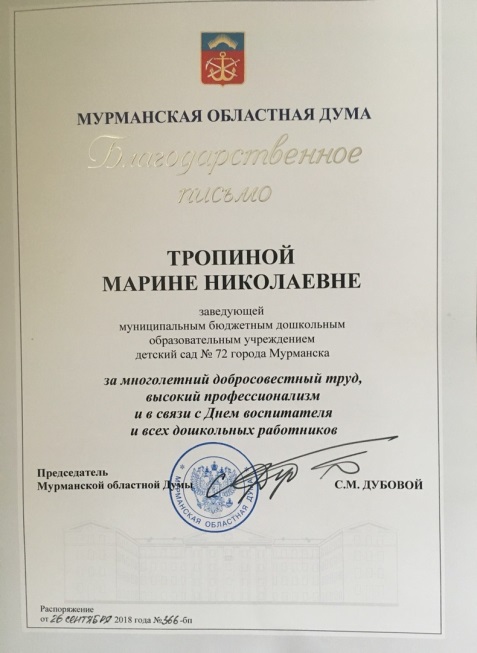 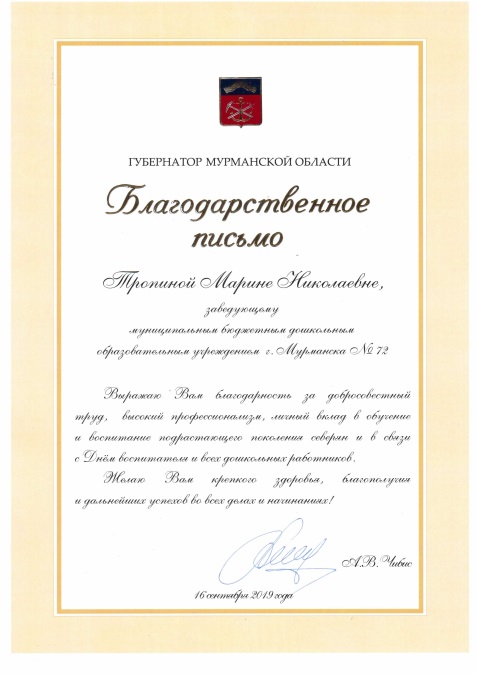 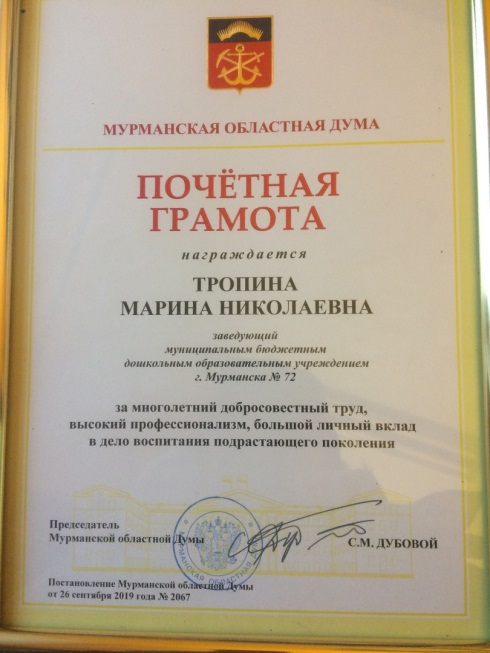 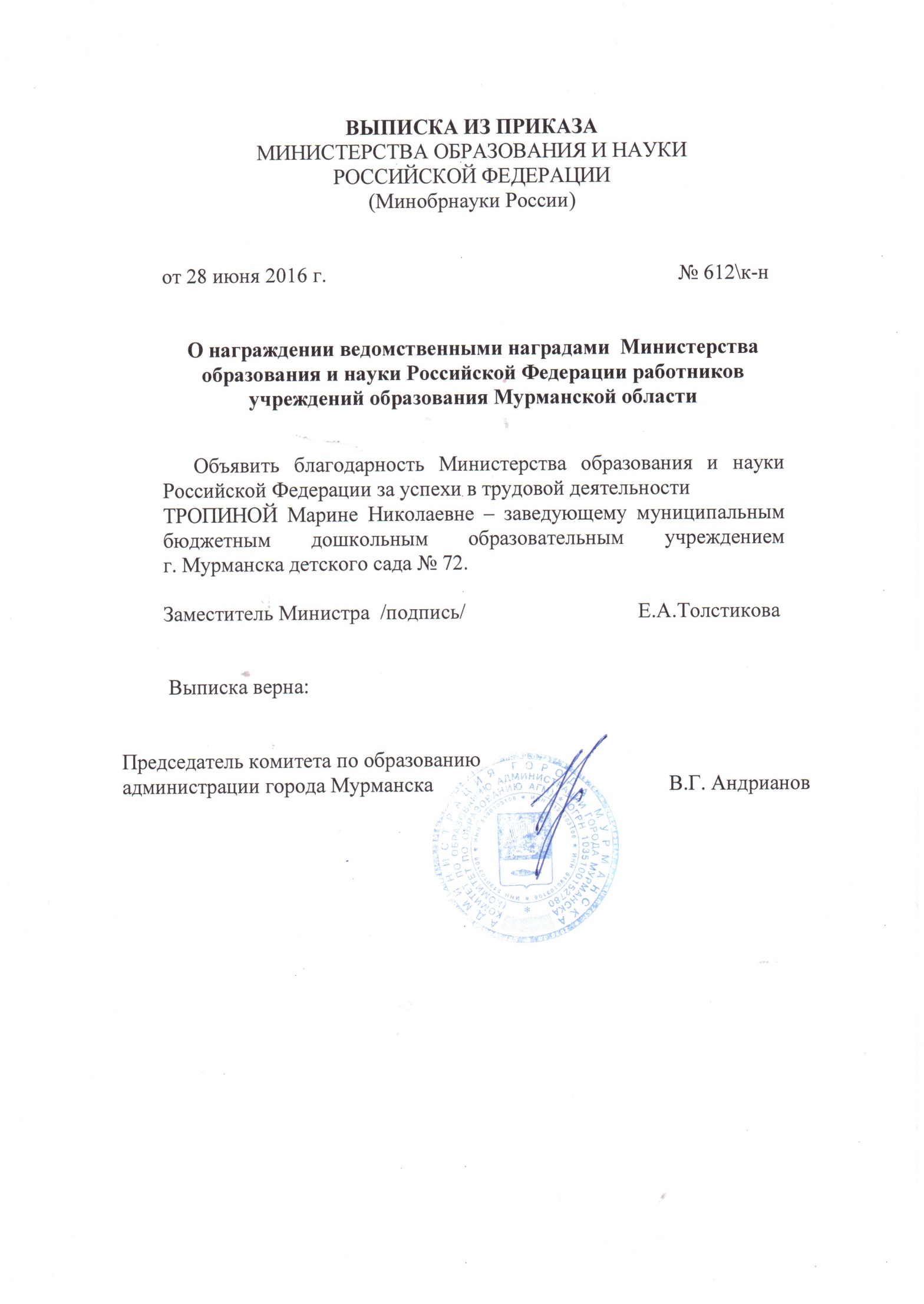 